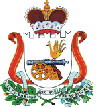 АДМИНИСТРАЦИЯНОВОМИХАЙЛОВСКОГО СЕЛЬСКОГО ПОСЕЛЕНИЯМОНАСТЫРЩИНСКОГО РАЙОНАСМОЛЕНСКОЙ ОБЛАСТИПОСТАНОВЛЕНИЕот 22.03.2023           № 20Об утверждении мест, на которые запрещено возвращать животных без владельцев, и перечня лиц, уполномоченных на принятие решений о возврате животных без владельцев на прежние места обитания на территорииНовомихайловского сельского поселенияМонастырщинского района Смоленской областиВ соответствии с Федеральным законом от 06.10.2003 № 131-ФЗ «Об общих принципах организации местного самоуправления в Российской Федерации»,  частью 6.1 статьи 18 Федерального закона от 27.12.2018 № 498-ФЗ «Об ответственном обращении с животными и о внесении изменений в отдельные законодательные акты Российской Федерации», руководствуясь Уставом Новомихайловского сельского поселения Монастырщинского района Смоленской области,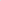 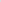 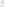 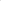  Администрация Новомихайловского сельского поселения Монастырщинского района Смоленской области п о с т а н о в л я е т:1.Утвердить Перечень мест, на которые запрещается возвращать животных без владельцев на территории Новомихайловского сельского поселения Монастырщинского района Смоленской области  (приложение № 1).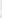 2.Утвердить Перечень лиц, уполномоченных на принятие решений о возврате животных без владельцев на прежние места обитания на территории на территории Новомихайловского сельского поселения Монастырщинского района Смоленской области (приложение № 2).3.Настоящее постановление вступает в силу с момента его подписания и подлежит размещению в печатном средстве органов местного самоуправления Администрации Новомихайловского сельского поселения Монастырщинского района Смоленской области в информационной газете «Новомихайловский вестник» и на официальном сайте Администрации Новомихайловского сельского поселения Монастырщинского района Смоленской области в информационно-телекоммуникационной сети «Интернет».4. Контроль за исполнением настоящего постановления оставляю за собой.Глава муниципального образованияНовомихайловского сельского поселенияМонастырщинского района Смоленской области                                                                                С.В.ИвановПриложение № 1 к Постановлению Администрации Новомихайловского сельского поселения Монастырщинского района Смоленской областиот 22.03.2023 №20Перечень мест, на которые запрещается возвращать животных без владельцев на территории Новомихайловского сельского поселения Монастырщинского района Смоленской областиДетские игровые и спортивные площадки, спортивные площадки для занятий активными видами спорта, площадки, предназначенные для спортивных игр на открытом воздухе. 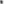 Общественные территории (территории парков, скверов, места массового отдыха, береговые полосы водных объектов общего пользования).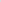 З. Территории образовательных организаций и организаций здравоохранения, территории, прилегающие к указанным организациям.Территории, прилегающие к объектам культуры и искусства.Территории, прилегающие к организациям общественного питания, объектам торговли, места размещения нестационарных торговых объектов.Территории, предназначенные для выпаса и прогона сельскохозяйственных животных и птицы.Места, предназначенные для выгула домашних животных.Приложение № 2 к Постановлению Администрации Новомихайловского сельского поселения Монастырщинского района Смоленской областиот 22.03.2023 №№20Перечень лиц, уполномоченных на принятие решений о возврате животных без владельцев на прежние места обитания на территории на территории Новомихайловского сельского поселения Монастырщинского района Смоленской областиГлава муниципального образования Новомихайловского сельского поселения Монастырщинского района Смоленской области – Иванов Сергей Викторович